Division 3 Social Studies Term Project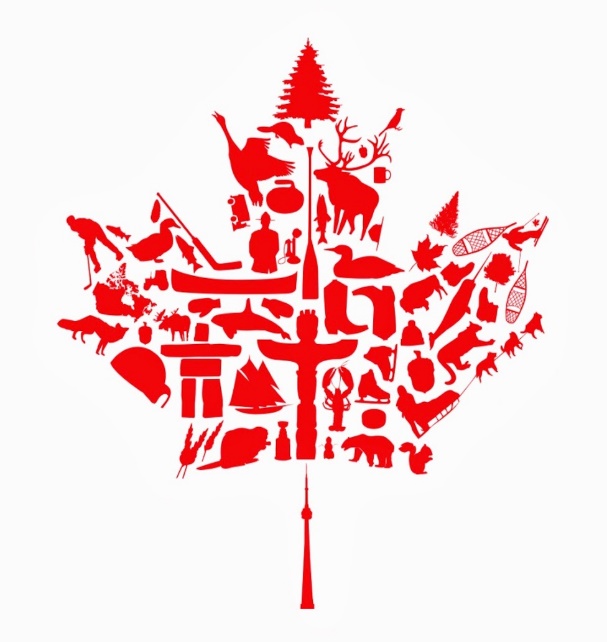 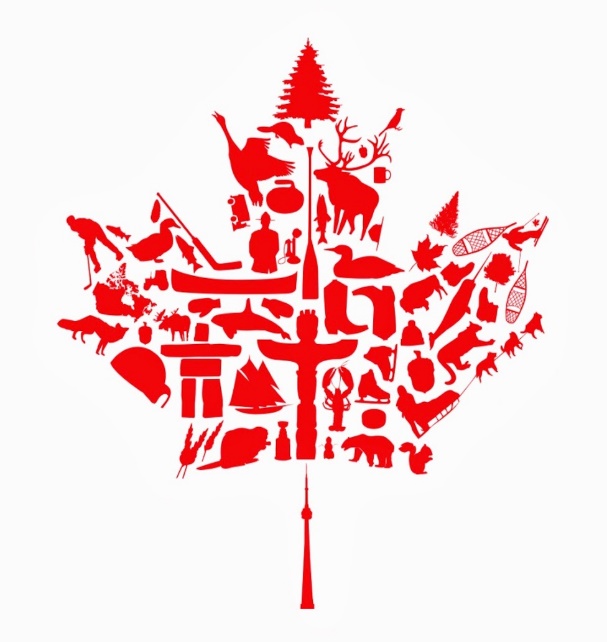 Big Idea- Canada’s policies and treatment of diverse peoples have negative and positive legacies.In Social Studies this term, we have talked about numerous stories and events that are a part of Canada’s rich history. Some of these events are things to be proud of, while others are events in the past that we hope we can reconcile and learn from for the future. Please choose one event from Canada’s history (positive or negative) that we have discussed in class and write a short essay summarizing its importance and significance as it represents Canada’s identity. You will be required to give an oral presentation in front of the class about your essay topic. Please see the teacher when you have decided on what you would like to research and share out about. Some examples of essay topics are:Residential SchoolsThe Indian ActBuilding of the CPR- Chinese Head Tax Underground RailroadJapanese InternmentItalian InternmentKomagata Maru 